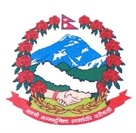 Statement by the delegation of Nepal41st session of the Working Group on the Universal Periodic ReviewUPR of Poland 15 November 2022Time: 1 min 25 secs.                                                                                            Words: 155Mr. Vice-President,Nepal welcomes the delegation of Poland to the fourth cycle of UPR and thanks them for the presentation of the report.The formulation of National Action Plan for Equal Treatment 2022-2030 to promote gender equality is appreciable.My delegation finds the launch of “A Good Start” programme in 2018, “A meal at school and home” programme in 2019 and “Overcoming homelessness: Assistance programme for homeless persons” as exemplary initiatives.We commend Poland for creating Solidarity Fund which provides social, professional, healthcare and financial support for persons with disabilities. Likewise, the adoption of Strategy for Persons with Disabilities 2021-2030 with the aim of including them in social and professional life is praiseworthy. In a constructive spirit, we recommend Poland the following for their consideration:Strengthen measures to combat human trafficking and provide support to victims.Continue its efforts towards prevention of domestic and gender-based violence. We wish Poland a successful review.I thank you.